DAFTAR PUSTAKAAisyah, N., Kristanti, F., & Zutilisna, D. (2017). Pengaruh Rasio Likuiditas, Rasio Aktivitas, Rasio Profitabilitas, dan Rasio Leverage Terhadap Financial Distress (Studi Kasus pada Perusahaan Tekstil dan Garmen yang Terdaftar di Bursa Efek Indonesia Tahun 2011-2015). EProceedings of Management, 4(1). https://openlibrarypublications.telkomuniversity.ac.id/index.php/management/article/view/4419Altman, E. I., & Hotchkiss, E. (2005). Corporate Financial Distress and Bankruptcy. Wiley. https://doi.org/10.1002/9781118267806Amanda, Y., & Tasman, A. (2019). Pengaruh Likuiditas, Leverage, Sales Growth dan Ukuran Perusahaan Terhadap Financial Distress pada Perusahaan Manufaktur yang Terdaftar di Bursa Efek Indonesia (BEI) Periode 2015-2017. Jurnal Ecogen, 2(3), 453–462. https://doi.org/10.24036/jmpe.v2i3.7417Andre, O., & Taqwa, S. (2014). Pengaruh Profitabilitas, Likuiditas, dan Leverage dalam Memprediksi Financial Distress (Studi Empiris pada Perusahaan Aneka Industri yang Terdaftar di BEI Tahun 2006-2010). Wahana Riset Akuntansi, 2(1), 293–312. https://doi.org/https://doi.org/10.24036/wra.v2i1.6146Anwar, M. C. (2020, April 27). PHK Sudah Terjadi, Sektor Transportasi Terpuruk Kena Corona. CNBC Indonesia. https://www.cnbcindonesia.com/news/20200427110116-4-154631/phk-sudah-terjadi-sektor-transportasi-terpuruk-kena-coronaArifin, J. (2008). Menyusun Laporan Keuangan untuk UKM dengan Microsoft Excel 2007 (2nd ed.). PT Elex Media Komputindo. https://www.google.co.id/books/edition/Menyusun_Lap_Keu_UKM_dg_Excel_+_CD/WrufJv9K1tEC?hl=id&gbpv=1&dq=rumus+rasio+leverage&pg=PA97&printsec=frontcoverArrum, T. A., & Wahyono. (2021). Pengaruh Operating Capacity, Profitability, Mekanisme Corporate Governance, dan Firm Size Terhadap Kondisi Financial Distress. Prosiding Seminar Nasional & Call for Paper STIE AAS, 4(1), 744–764. https://prosiding.stie-aas.ac.id/index.php/prosenas/article/view/169/167Arum, R. A., Wahyuni, Y., Ristiyana, R., Nadhiroh, U., Wisandani, I., Rachmawati, D. W., Hilda, Sundari, R. I., Sufyati, Hartatik, Seto, A. A., & Bakri. (2022). Analisis Laporan Keuangan: Penilaian Kinerja Perusahaan Dengan Pendekatan Rasio keuangan (Suwandi (ed.)). CV. MEDIA SAINS INDONESIA. https://www.google.co.id/books/edition/Analisis_Laporan_Keuangan_Penilaian_Kine/sUZZEAAAQBAJ?hl=id&gbpv=1&dq=rasio+aktivitas&pg=PA76&printsec=frontcoverAtika, G. A., W, J. A., & Kholis, A. (2020). Pengaruh Likuiditas, Profitabilitas, Leverage, GCG, Dan Ukuran Perusahaan Terhadap Financial Distress Perusahaan Aneka Industri Di BEI 2016-2018. Prosiding Webinar Fakultas Ekonomi Universitas Negeri Medan “Strategi Dunia Usaha Menyikapi Status Indonesia Sebagai Negara Maju: Pra Dan Pasca Covid-19,” 86–101. http://digilib.unimed.ac.id/40561/1/Fulltext.pdfAyu, A. S., Handayani, S. R., & Topowijono, T. (2017). Pengaruh Likuditas, Leverage, Profitabilitas, dan Ukuran Perusahaan Terhadap Financial Distress Studi pada Perusahaan Manufaktur Sektor Industri Dasar dan Kimia yang Terdaftar di Bursa Efek Indonesia Tahun 2012-2015. Jurnal Administrasi Bisnis S1 Universitas Brawijaya, 43(1), 138–147.Ayuningtyas, I. S., & Suryono, B. (2019). Pengaruh Likuiditas, Profitabilitas, Leverage dan Arus Kas Terhadap Kondisi Financial Distress. Jurnal Ilmu Dan Riset Akuntansi, 8(1), 1–17. http://jurnalmahasiswa.stiesia.ac.id/index.php/jira/article/view/242/243Azwar, S. (2010). Metode Penelitian (10th ed.). Pustaka Pelajar.Bambang Sudaryana, D. E. A., Ak, M., Agusiady, H. R. R., & SE, M. M. (2022). Metodologi Penelitian Kuantitatif (Pertama). Deepublish.Brigham, E. F., & Houston, J. F. (2010). Dasar-Dasar Manajemen Keuangan (Buku Dua) Terjemahan oleh Ali Akbar Yulianto (10th ed.). Salemba Empat.Brigham, E. F., & Houston, J. F. (2018). Dasar-Dasar Manajemen Keuangan (14th ed.). Salemba Empat.Cahyani, A. P. R., & Iramani, R. (2022). Studi Financial Distress Pada Perusahaan Transportasi Dan Logistik Di Indonesia: Pandemi Covid-19 Tidak Berdampak. Jurnal Ilmu Manajemen, 10(4), 1073–1086. https://journal.unesa.ac.id/index.php/jim/article/view/19494/8927Carolina, V., Marpaung, E. I., & Pratama, D. (2017). Analisis Rasio Keuangan untuk Memprediksi Kondisi Financial Distress (Studi Empiris pada Perusahaan Manufaktur yang Terdaftar di Bursa Efek Indonesia Periode 2014-2015). Jurnal Akuntansi, 9(2). https://doi.org/https://doi.org/10.28932/jam.v9i2.481Christine, D., Wijaya, J., Chandra, K., Pratiwi, M., Lubis, M. S., & Nasution, I. A. (2019). Pengaruh Profitabilitas, Leverage, Total Arus Kas dan Ukuran Perusahaan terhadap Financial Distress pada Perusahaan Property dan Real Estate yang Terdapat di Bursa Efek Indonesia Tahun 2014-2017. Jesya (Jurnal Ekonomi & Ekonomi Syariah), 2(2), 340–350. https://doi.org/10.36778/jesya.v2i2.102Darmawan. (2020). Dasar-Dasar Memahami Rasio dan Laporan Keuangan (D. M. Lestari (ed.); I). UNY Press. https://www.google.co.id/books/edition/Dasar_dasar_Memahami_Rasio_dan_Laporan_K/oggREAAAQBAJ?hl=id&gbpv=1&dq=rasio+aktivitas&pg=PA89&printsec=frontcoverDarya, I. G. P. (2019). Akuntansi Manajemen (1st ed.). Uwais Inspirasi Indonesia.Dewi, M., & Novyarni, N. (2020). Pengaruh Sales Growth, Leverage, Operating Capacity, dan Ukuran Perusahaan Terhadap Prediksi Kesulitan Keuangan Pada Perusahaan Sektor Industri Barang Konsumsi yang Terdaftar di Bursa Efek Indonesia (BEI) Periode 2017-2019. Prosiding Konferensi Nasional Ekonomi Manajemen Dan Akuntansi (KNEMA), 12, 1–20. https://jurnal.umj.ac.id/index.php/KNEMA/Effendi, N. I., Nelvia, R., Wati, Y., Sufyati, Putri, D. E., Fathur, A., Wulandari, I., Seto, A. A., Kurniawan, M. Z., Puspitasari, D., Sesario, R., Arumingtyas, F., Santoso, A., & Putra, I. G. C. (2022). Manajemen Keuangan (Saprudin (ed.); Pertama). PT Global Eksekutif Teknologi. https://www.google.co.id/books/edition/Manajemen_Keuangan/OtJ-EAAAQBAJ?hl=id&gbpv=1&dq=likuiditas+adalah&pg=PA26&printsec=frontcoverErawati, R. (2016). Pengaruh Likuiditas, Leverage, Profitabilitas, Aktivitas, dan Sales Growth terhadap Financial Distress. Akuntansi Dan Auditing Indonesia (JAAI).Febriana, H., Rismanty, V. A., Bertuah, E., Permata, S. U., Anismadiyah, V., Sembiring, L. D., Dewi, N. S., Jamaludin, Jatmiko, N. S., Inrawan, A., Astuti, W., & Dewi, I. K. (2021). Dasar-Dasar Analisis Laporan Keuangan (J. Irnawati (ed.)). CV. MEDIA SAINS INDONESIA. https://www.google.co.id/books/edition/Dasar_Dasar_Analisis_Laporan_Keuangan/Js9BEAAAQBAJ?hl=id&gbpv=1&dq=rasio+aktivitas&printsec=frontcoverGamayuni, R. R. (2006). Rasio Keuangan Sebagai Prediktor Kegagalan Perusahaan di Indonesia. Jurnal Bisnis Dan Manajemen, 3(1), 15–37.Gaos, R. R., & Mudjiyanti, R. (2021). Pengaruh Corporateg Gvernance Dan Firm Size Terhadap Financial Distress (Studi pada Perusahaan Perbankan yang terdaftar di Bursa Efek Indonesia periode 2017-2019). Kompartemen: Jurnal Ilmiah Akuntansi, 19(1), 13–24. https://jurnalnasional.ump.ac.id/index.php/kompartemen/Ghozali, I. (2016). Aplikasi Analisis Multivariate Dengan Program IBM SPSS 23. Badan Penerbit Universitas Diponegoro.Ghozali, I. (2018). Aplikasi Analisis Multivariate dengan Program IBM SPSS (9th ed.). Badan Penerbit Universitas Diponegoro.Gumanti, T. A. (2011). Manajemen Investasi : Konsep, Teori dan Aplikasi (1st ed.). Mitra Wacana Media.Gunawan, B., Pamungkas, R., & Susilawati, D. (2017). Perbandingan Prediksi Financial Distress dengan Model Altman, Grover dan Zmijewski. Jurnal Akuntansi Dan Investasi, 18(1), 119–127.Guntara, Y., Indriasih, D., & Fajri, A. (2020). Pengaruh Mekanisme Good Corporate Governance, Operating Capacity Dan Biaya Agensi Manajerial Terhadap Financial Distress (Pada Perusahaan Sektor Pertambangan Yang Terdaftar Di Bursa Efek Indonesia Periode 2015-2018) [Universitas Pancasakti Tegal]. https://core.ac.uk/download/pdf/335075346.pdfHafiizh, N., & Winarso, B. S. (2022). Pengaruh Ukuran Perusahaan dan Rasio Keuangan Terhadap Financial Distress Perusahaan Food and Beverage yang Terdaftar di BEI Periode 2017-2020. Economic, Bussines, and Accounting of Conference Ahmad Dahlan, 2(1), 1–15. http://seminar.uad.ac.id/index.php/esac/article/view/9721Halim, A., & Hanafi, M. M. (2014). Analisis Laporan Keuangan (4th ed.). Sekolah Tinggi Ilmu Manajemen YPKN.Handayani, R. D., Widiasmara, A., & Amah, N. (2019). Pengaruh Operating Capacity dan Sales Growth Terhadap Financial Distress Dengan Profitabilitas Sebagai Variabel Moderating. Simba Unipma, 137–151.Hanifah, O. E., & Purwanto, A. (2013). Pengaruh Struktur Corporate Governance dan Financial Indicators Terhadap Kondisi Financial Distress. Diponegoro Journal of Accounting, 2(2), 1–15. https://ejournal3.undip.ac.id/index.php/accounting/article/view/3310Harahap, S. S. (2007). Analisis Kritis Laporan Keuangan. PT Raja Grafindo Persada.Harianti, R., & Paramita, R. A. S. (2019). Analisis Faktor Internal terhadap Financial Distress Sektor Perdagangan, Jasa, dan Investasi yang Go Public pada Periode 2013-2017. Jurnal Ilmu Manajemen Universitas Negeri Surabaya, 7(4), 984–993. file:///C:/Users/roesm/Downloads/jurnal/29608-Article Text-34634-1-10-20190725.pdfHariyono, N. N. P., & Mildawati, T. (2022). Pengaruh Kinerja Keuangan dan Ukuran Perusahaan Terhadap Financial Distress (pada Perusahaan Transportasi yang Terdaftar di BEI). Jurnal Ilmu Dan Riset Akuntansi (JIRA), 11(7).Harjito, A., & Martono, S. U. (2010). Manajemen Keuangan. Yogyakarta: Ekonisia.Hasnawati, S., & Sawir, A. (2015). Keputusan Keuangan, Ukuran Perusahaan, Struktur Kepemilikan dan Nilai Perusahaan Publik di Indonesia. Jurnal Manajemen Dan Kewirausahaan (Journal of Management and Entrepreneurship), 17(1), 65–75. https://doi.org/10.9744/jmk.17.1.65-75Hasty, A. A., & Nursiam. (2023). Analisis Faktor Yang Mempengaruhi Financial Distress Pada Perusahaan Properti Dan Real Estate Di Bursa Efek Indonesia Tahun 2019-2021. Management Studies and Entrepreneurship Journal (MSEJ), 4(5), 5100–5113. https://doi.org/https://doi.org/10.37385/msej.v4i5.2885Hawaria, S. (2019). Pengaruh Rasio Likuiditas Terhadap Financial Distress Perusahaan Sub Sektor Transportasi yang Terdaftar di BEI. UPT PERPUSTAKAAN UNM. http://eprints.unm.ac.id/id/eprint/14620%0AHery. (2015). Analisis Laporan Keuangan. PT. Grafindo.Hery. (2017). Kajian Riset Akuntansi : Mengulas Berbagai Hasil Penelitian Terkini dalam Bidang Akuntansi dan Keuangan (Adi Pramono (ed.)). PT Grasindo.Hidayat, M. A. (2013). Prediksi Financial Distress Perusahaan Manufaktur di Indonesia (Studi Empiris pada Perusahaan Manufaktur yang Terdaftar di Bursa Efek Indonesia Periode 2008-2012). Universitas Diponegoro.Hidayat, T., Permatasari, M., & Suhamdeni, T. (2020). Analisis Pengaruh Rasio Keuangan Terhadap Kondisi Financial Distress Perusahaan Manufaktur yang Terdaftar di Bursa Efek Indonesia. Jurnal Akuntansi Bisnis Pelita Bangsa, 5(2), 93–108. https://doi.org/10.37366/akubis.v5i02.156Hilmi, U., & Syaiful, A. (2008). Analisis Faktor-Faktor yang Mempengaruhi Ketepatan Waktu Penyampaian Laporan Keuangan. 1–22.Hutabarat, F. (2020). Analisis Kinerja Keuangan Perusahaan (Pertama). Desanta Muliavisitama.IDX (Indonesia Stock Exchange). https://www.idx.co.id/id/perusahaan-tercatat/laporan-keuangan-dan-tahunan. 27 Maret 2022. (03.35).Indah, D. P., Amirah, & Utami, Y. (2020). Analisis Rasio Keuangan Dan Operating Capacity Serta Dampaknya Terhadap Financial Distress Di Sektor Pertambangan Yang Terdaftar Di Bursa Efek Indonesia Periode 2015-2019 [Universitas Pancasakti Tegal]. https://core.ac.uk/download/pdf/335075249.pdfIndarti, P. L., & Sapari, S. (2020). Pengaruh Profitabilitas, Likuiditas dan Leverage Terhadap Financial Distress. Jurnal Ilmu Dan Riset Akuntansi (JIRA), 9(8), 1–15.Indriani, E., & Mildawati, T. (2019). Pengaruh Profitabilitas, Aktivitas, Likuiditas, Leverage dan Arus Kas Terhadap Financial Distress pada Perusahaan Telekomunikasi. Jurnal Ilmu Dan Riset Akuntansi (JIRA), 8(4). http://jurnalmahasiswa.stiesia.ac.id/index.php/jira/article/view/2392Izzah, L. N., Rahman, A., & Mahsina, M. (2021). Pengaruh Likuiditas, Profitabilitas, Leverage, dan Aktivitas Terhadap Kondisi Financial Distress. EkoBis: Jurnal Ekonomi & Bisnis, 2(1), 70–81. https://doi.org/10.46821/ekobis.v2i1.214Kariani, N., & Budiasih, I. (2017). Firm Size Sebagai Pemoderasi Pengaruh Likuiditas, Leverage, dan Operating Capacity pada Financial Distress. E-Jurnal Akuntansi Universitas Udayana, 20(3), 2187–2216.Kartika, R., & Hasanudin, H. (2019). Analisis Pengaruh Likuiditas, Leverage, Aktivitas, dan Profitabilitas Terhadap Financial Distress pada Perusahaan Terbuka Sektor Infrastruktur, Utilitas, dan Transportasi Periode 2011-2015. Oikonomia: Jurnal Manajemen, 15(1), 1–16. https://doi.org/10.47313/oikonomia.v15i1.640Kasmir. (2014). Analisis Laporan Keuangan (Cetakan 7). PT. Raja Grafindo Persada.Kasmir. (2015). Analisis Laporan Keuangan (Satu). Rajawali Pers.Kasmir. (2019). Analisis Laporan Keuangan (Edisi Revisi). Rajawali Pers.Keown, A. J., & Dkk. (2010). Dasar-Dasar Manajemen Keuangan. Salemba Empat.Khairiyah, A., & Affan, N. (2023). Pengaruh Likuiditas Dan Leverage Terhadap Kondisi Financial Distress Pada Perusahaan Manufaktur Yang Terdaftar Di Bursa Efek Indonesia. KINERJA: Jurnal Ekonomi Dan Manajemen, 20(2), 266–273. https://doi.org/https://doi.org/10.30872/jkin.v20i2.13875Kim C. S., David C. Mauer,  and A. E. S. (1998). “The Determinants of Corporate Liquidity: Theory and Evidence.” Journal of Finansial and Quantitative Analysis.Kusanti, O., & Andayani, A. (2015). Pengaruh Good Corporate Governance dan Rasio Keuangan Terhadap Financial Distress. Jurnal Ilmu Dan Riset Akuntansi (JIRA), 4(10), 1–22. http://jurnalmahasiswa.stiesia.ac.id/index.php/jira/article/view/3191Lestari. (2020). Faktor-Faktor yang Mempengaruhi Financial Distress dengan Profitabilitas Sebagai Variabel Moderasi (Studi Empiris pada Perusahaan Manufaktur Sub Sektor Food and Beverage yang Terdaftar di Bursa Efek Indonesia Periode 2014- 2018. Universitas Negeri Semarang.Lisiantara, G. A., & Febrina, L. (2018). Likuiditas, Leverage, Operating Capacity, Profitabilitas, Sales Growth Sebagai Preditor Financial Distress (Studi Empiris pada Perusahaan Manufaktur yang Terdaftar di Bursa EFek Indonesia Tahun 2013-2016). Prosiding SENDI, 764–772. https://www.unisbank.ac.id/ojs/index.php/sendi_u/article/view/6061Mahyuddin, M., Pertiwi, D., Suprapti, E., Rachma, N., Perwitasari, D. A., Lidyana, N., Rahman, K. G., Haidiputri, T. A. N., Diana, F., Sejati, F. R., Handayani, W. T., Wahyuni, S., Thaha, S., Herlambang, T., & Rustianawati, M. (2023). Analisis Laporan Keuangan (S. Bahri (ed.)). CV. MEDIA SAINS INDONESIA. https://www.google.co.id/books/edition/Analisis_Laporan_Keuangan/W1OtEAAAQBAJ?hl=id&gbpv=1&dq=rasio+aktivitas&pg=PA112&printsec=frontcoverMappadang, A., Ilmi, S., Handayani, W. S., & Indrabudiman, A. (2019). Faktor-Faktor Yang Mempengaruhi Financial Distress Pada Perusahaan Transportasi. Jurnal Riset Manajemen Dan Bisnis (JRMB) Fakultas Ekonomi UNIAT, 4(S1), 683–696. https://core.ac.uk/download/pdf/287204255.pdfMardiyanto, H. (2009). Intisari Manajemen Keuangan. PT. Gramedia Widiasarana Indonesia (GRASINDO).Maronrong, R., Suriawinata, I. S., & Septiliana, S. (2022). Pengaruh Profitabilitas, Leverage, Operating Capacity dan Corporate Governance Terhadap Financial Distress Perusahaan Ritel di BEI Tahun 2011-2017. Jurnal Akuntansi Dan Manajemen, 19(02), 91–103. https://doi.org/10.36406/jam.v19i02.743Marzila, F., Sanjaya, S., & Mulyadi, O. (2022). Pengaruh Corporate Social Responsibility, Ukuran Perusahaan, Dan Operating Capacity Terhadap Financial Distress Dengan Corporate Governance Sebagai Variabel Moderasi Pada Perusahaan Manufaktur Yang Terdaftar Di BEI Tahun 2016-2020 [Universitas Putra Indonesia “YPTK” Padang]. http://repository.upiyptk.ac.id/3721/1/Fely Marzila_18101155110012_Bab 1-5.pdfMaulita, D., Lestari, B. A. H., Purwati, A., Veronica, A., & Dkk. (2022). Metodologi Penelitian Akuntansi (Pertama). PT Global Eksekutif Teknologi.Moleong, L. (2018). Pengaruh Real Interest Rate dan Leverage Terhadap Financial Distress. Modus, 30(1), 71–86. http://www.bi.go.id/Munawir, S. (1995). Analisis laporan Keuangan. Liberty.Munawir, S. (2014). Analisis Laporan Keuangan (IV). Liberty.Murni, M. (2018). Analisis Faktor-Faktor yang Mempengaruhi Tingkat Financial Distress pada Perusahaan Manufaktur yang Terdaftar di BEI Tahun 2010-2014. Jurnal Akuntansi Dan Bisnis: Jurnal Program Studi Akuntansi, 4(1).Nggily, A. S., Amtiran, P. Y., & Foenay, C. C. (2022). Analisis Pengaruh Likuiditas, Leverage, Operating Capacity, Dan Sales Growth Terhadap Financial Distress Pada Perusahaan Sektor Properti Di Bursa Efek Indonesia [Universitas Nusa Cendana]. http://skripsi.undana.ac.id/index.php?p=show_detail&id=4184&keywords=Nora, A. R. (2016). Pengaruh Financial Indicators, Ukuran Perusahaan dan Kepemilikan Institusional Terhadap Financial Distress (Studi Empiris pada Perusahaan Property dan Real Estate yang Terdaftar di BEI). STIE Perbanas Surabaya. http://eprints.perbanas.ac.id/id/eprint/1558Noviyana, S., Kencanawati, M. S., Anggraini, R., & Ramdhani, M. F. (2022). Pengaruh Profitabilitas, Likuiditas, Dan Leverage Terhadap Financial Distress. E-Qien Jurnal Ekonomi Dan Bisnis, 11(3), 774–786. file:///C:/Users/roesm/Downloads/1112-Article Text-4649-1-10-20221202.pdfNoviyani, N., & Yulianti, E. (2022). Faktor Penentu Financial Distress pada Perusahaan Sektor Pertanian yang Terdaftar di BEI Periode 2015-2019. Studi Ilmu Manajemen Dan Organisasi, 3(2), 315–326. https://doi.org/https://doi.org/10.35912/simo.v3i2.852Nufus, I. F., Kartika, M. D., & Raharjo, T. B. (2021). Pengaruh Profitabilitas, Leverage, Growth Opportunity, Nilai Perusahaan Dan Financial Distress Terhadap Keputusan Penggunaan Swap Mata Uang Untuk Hedging (Studi Pada Perusahaan Sektor Keuangan Yang Terdaftar Di BEI Tahun 2017-2020) [Universitas Pancasakti Tegal]. http://repository.upstegal.ac.id/4832/1/SKRIPSI_Iif Fitriatun Nufus_4317500076_compressed - Iif Fitriatun N.pdfOctaviani, B., & Abbas, D. . (2020). Pengaruh Likuiditas, Leverage, Sales Growth, Operating Capacity, dan Ukuran Perusahaan Terhadap Financial Distress (pada Perusahaan Manufaktur Sektor Industri Barang Konsumsi yang Terdaftar di BEI Tahun 2017-2018). J-MABISYA, 1, 111–133. https://jurnal.stain-madina.ac.id/index.php/j-mabisya/article/view/363Oktadella, D., & Zulaikha. (2011). Analisis Corporate Governance Terhadap Integritas Laporan Keuangan. Universitas Diponegoro. http://eprints.undip.ac.id/28639/Oktariyani, A. (2019). Analisis Pengaruh Current Ratio, DER, TATO dan EBITDA Terhadap Kondisi Financial Distress pada Perusahaan Manufaktur yang Terdaftar di Bursa Efek Indonesia. Akuntansi Dan Manajemen, 14(1), 111–125. https://doi.org/10.30630/jam.v14i1.89Oktaviani, B., & Abbas, D. S. (2020). Pengaruh Likuiditas, Leverage, Sales Growth, Operating Capacity, dan Ukuran Perusahaan Terhadap Financial Distress. J-MABISYA, 1(1), 111–133. https://jurnal.stain-madina.ac.id/index.php/j-mabisya/article/view/363Oktaviani, P. D., & Kurniawan, B. (2022). Pengaruh Likuiditas, Profitabilitas dan Leverage Terhadap Financial Distress pada Perusahaan Sektor Transportasi. KALBISIANA Jurnal Sains, Bisnis Dan Teknologi, 8(4), 4933–4949.Oktavianti, B., Hizazi, A., & Mirdah, A. (2020). Pengaruh Likuiditas, Profitabilitas, Leverage dan Ukuran Perusahaan Terhadap Financial Distress pada Perusahaan Pertambangan yang Terdaftar Di Bursa Efek Indonesia Periode Tahun 2015-2018. Jambi Accounting Review (JAR), 1(1), 20–34. https://doi.org/https://doi.org/10.22437/jar.v1i1.10942Paisal, M. P. Y., & Dr. Leni Susanti, S.E., M. S. (2021). Pengaruh Likuiditas, Profitabilitas, dan Leverage Terhadap Financial Distress (Studi Empiris Pada Perusahaan Manufaktur Subsektor Food and Beverage Yang Terdaftar di Bursa Efek Indonesia (BEI) Periode 2014-2019) [Sekolah Tinggi Ilmu Ekonomi STAN – Indonesia Mandiri Bandung]. https://epub.imandiri.id/repository/docs/TaSkripsi/Skripsi(3).pdfPawitri, A. I., & Alteza, M. (2020). Analisis Pengaruh Likuiditas, Profitabilitas, Leverage, Operating Capacity, dan Biaya Agensi Manajerial Terhadap Financial Distress. Jurnal Fokus Manajemen Bisnis, 10(2), 149–168.Peraturan.bpk.go.id.  (2020). Peraturan  Menteri  Perhubungan  tentang  Pengendalian  Transportasi dalam Rangka  Pencegahan  Penyebaran  Corona  Virus  Disease  2019  (COVID-19). JDIH  BPK RI. (https://peraturan.bpk.go.id/Home/Details/135886/permenhub-no-18-tahun-2020,diakses pada 3 September 2021)Pertiwi, R. N., Hartono, A., & Ulfah, I. F. (2022). Pengaruh Rasio Likuiditas, Leverage, Operating Capacity Terhadap Financial Distress pada Perusahaan Cosmetics and Household. Jurnal Ekonomi Syariah Darussalam, 3(I), 2745–8407. www.investasi.kontan.co.idPeter, P., & Yoseph, Y. (2011). Analisis Kebangkrutan dengan Metode Z-Score Altman, Springate dan Zmijewski pada PT. Indofood Sukses Makmur Tbk Periode 2005–2009. Maksi, 4(2), 220173.Prihadi, T. (2008). Deteksi Cepat Kondisi Keuangan : 7 Analisis Rasio Keuangan. PPM.Prinita, N., Agustin, H., & Azmansyah. (2021). Pengaruh Profitabilitas, Solvabilitas, Likuiditas, Dan Ukuran Perusahaan Terhadap Financial Distress Pada Perusahaan Property Dan Real Estate Yang Terdaftar Di Bursa Efek Indonesia [Universitas Islam Riau]. https://repository.uir.ac.id/17582/1/175210651.pdfPutri, D. S., & Erinos, N. (2020). Pengaruh Rasio Keuangan, Ukuran Perusahaan dan Biaya Agensi Terhadap Financial Distress. JURNAL EKSPLORASI AKUNTANSI, 2(1), 2083–2098. https://doi.org/10.24036/jea.v2i1.199Putri, N. W. K. A., & Merkusiwati, N. K. L. A. (2014). Pengaruh Mekanisme Corporate Governance, Likuiditas, Leverage, dan Ukuran Perusahaan pada Financial Distress. E-Jurnal Akuntansi Universitas Udayana, 7(1), 93–106.Putri, R. N. (2020). Indonesia dalam Menghadapi Pandemi Covid-19. Jurnal Ilmiah Universitas Batanghari Jambi, 20(2), 705–709. https://doi.org/10.33087/jiubj.v20i2.1010Rahardjo, B. (2009). Analisis Fundamental Laporan Keuangan. Gramedia.Raharjaputra, H. S. (2009). Buku Panduan Praktis Manajemen Keuangan dan Akuntansi untuk Eksekutif Perusahaan (1st ed.). Salemba Empat.Rahayu. (2020). Kinerja Keuangan Perusahaan. Program Pascasarjana Universitas Prof. Moestopo (Beragama).Rahma, A. (2020). Analisis Pengaruh Profitabilitas, Leverage dan Likuiditas Terhadap Financial Distress. JABI (Jurnal Akuntansi Berkelanjutan Indonesia), 3(3), 253–266. https://doi.org/10.32493/JABI.v3i3.y2020.p253-266Rahmy. (2015). Pengaruh Profitabilitas, Financial Leverage Sales Growth dan Aktivitas Terhadap Financial Distress. Universitas Negeri Padang.Ramadhani, A. L., & Nisa, K. (2019). Pengaruh Operating Capacity, Sales Growth dan Arus Kas Operasi Terhadap Financial Distress. JRKA (Jurnal Riset Keuangan Dan Akuntansi), 5(1), 75–82. https://doi.org/10.25134/jrka.v5i1.1883Ratna, I., & Marwati, M. (2018). Analisis Faktor-Faktor yang Mempengaruhi Kondisi Financial Distress pada Perusahaan yang Delisting dari Jakarta Islamic Index Tahun 2012-2016. Jurnal Tabarru’: Islamic Banking and Finance, 1(1), 51–62.Rizqia, D. A., & Sumiati, S. A. (2013). Effect of Managerial Ownership, Financial Leverage, Profitability, Firm Size, and Investment Opportunity on Dividend Policy and Firm Value. Research Journal of Finance and Accounting, 4(11), 120–130. https://scholar.google.com/scholar?hl=id&as_sdt=0%2C5&as_vis=1&scioq=terhadap+financial+distress+sektor+transportasi&q=Effect+Of+Managerial+Ownership%2C+Financial+Leverage%2C+Profitability%2C+Firm+Size%2C+and+Investment+Opportunity+on+Dividend+Policy+and+Rohmadini, A., Saifi, M., & Darmawan, A. (2018). Pengaruh Profitabilitas, Likuiditas dan Leverage Terhadap Financial Distress (Studi pada Perusahaan Food & Beverage yang Terdaftar di Bursa Efek Indonesia Periode 2013-2016). Jurnal Administrasi Bisnis, 61(2), 11–19. http://repository.ub.ac.id/id/eprint/162262/1/Alfinda Rohmadini.pdfRosid, A. (2022). Pengaruh Likuiditas, Leverage, Profitabilitas dan Growth Terhadap Financial Distress pada Perusahaan Sektor Transportasi. Ekonomi Bisnis, 28(01), 72–84. https://doi.org/https://doi.org/10.33592/jeb.v28i01.2519Rudianto. (2013). Akuntansi Manajemen Informasi untuk Pengambilan Keputusan Strategis. Erlangga.Sa’adah, L., Nur’ainui, T., & Rahmawati, I. (2020). Implementasi Pengukuran Current Ratio, Debt To Equity Ratio dan Return On Equity Serta Pengaruhnya Terhadap Return (Zulfikar (ed.)). LPPM Universitas KH. A. Wahab Hasbullah. https://www.google.co.id/books/edition/Implementasi_Pengukuran_Current_Ratio_De/bRg7EAAAQBAJ?hl=id&gbpv=1&dq=rasio+aktivitas&pg=PA41&printsec=frontcoverSaleh, A., & Sudiyatno, B. (2013). Pengaruh Rasio Keuangan untuk Memprediksi Probabilitas Kebangkrutan pada Perusahaan Manufaktur yang Terdaftar di Bursa Efek Indonesia. Dinamika Akuntansi, Keuangan Dan Perbankan, 2(1).Saleh, D. S. (2018). Pengaruh Operating Capacity, Arus Kas Operasi dan Biaya Variabel Terhadap Financial Distress. Eqien: Jurnal Ekonomi Dan Bisnis, 8(1), 34–49.Salim, S. N., & Dillak, V. J. (2021). Pengaruh Ukuran Perusahaan, Biaya Agensi Manajerial, Struktur Modal dan Gender Diversity Terhadap Financial Distress. Jurnal Ilmiah Manajemen, Ekonomi, & Akuntansi (MEA), 5(3), 182–198. https://doi.org/https://doi.org/10.31955/mea.v5i3.1416Salim, S., & Saputra, A. J. (2020). Pengaruh Profitabilitas, Leverage, Firm Size, dan Sales Growth Terhadap Financial Distress. Jurnal Paradigma Akuntansi, 2(1), 262–269. https://doi.org/10.24912/jpa.v2i1.7154Santika, A. (2023). Pengaruh Operating Capacity Terhadap Kondisi Financial Distress. Jurnal Akuntansi, Manajemen Dan Ekonomi (Jamane), 2(1), 1–9. https://doi.org/https://doi.org/10.56248/jamane.v2i1.53Sari, I. P., Susbiyani, A., & Syahfrudin, A. (2019). Analisis Faktor-Faktor yang Mempengaruhi Kondisi Financial Distress pada Perusahaan yang Terdapat di BEI Tahun 2016-2018 (Studi Empiris pada Perusahaan Manufaktur Sub Sektor yang Terdaftar di Bursa Efek Indonesia). Jurnal Ilmiah Akuntansi Dan Humanika, 9(2), 191–202. https://doi.org/https://doi.org/10.23887/jiah.v9i2.20579Sartono, A. (2010). Manajemen Keuangan Teori dan Aplikasi. BPFE Yogyakarta.Sastriana, D., & Fuad, F. (2013). Pengaruh Corporate Governance dan Firm Size Terhadap Perusahaan yang Mengalami Kesulitan Keuangan (Financial Distress). Diponegoro Journal of Accounting, 2(3), 1–10. https://ejournal3.undip.ac.id/index.php/accounting/article/view/4463Sekaran, U. (2016). Research Methods for Business (Metode Penelitian Untuk Bisnis) (R. Bougie & R. Widyaningrum (eds.); 4th ed.). Salemba Empat.Sekaran, U., & Bougie, R. (2017). Metode Penelitian untuk Bisnis, Edisi 6 Buku 1 (6th ed.). Salemba empat.Seto, A. A., Yulianti, M. L., Nurchayati, Kusumastuti, R., Astuti, N., Febrianto, H. G., Sukma, P., Fitriana, A. I., Parju, Satrio, A. B., Hanani, T., Hakim, M. Z., Jumiati, E., & Fauzan, R. (2023). Analisis Laporan Keuangan (R. Ristiyana (ed.); Pertama). PT Global Eksekutif Teknologi. https://www.google.co.id/books/edition/Analisis_Laporan_Keuangan/e56zEAAAQBAJ?hl=id&gbpv=1&dq=rasio+aktivitas&printsec=frontcoverSiahaan, R., Alexander, S. W., & Pusung, R. J. (2021). Pengaruh Kepemilikan Manajerial, Firm size, dan Ukuran Dewan Direksi Terhadap Potensi Financial Distress pada Perusahaan Transportasi di Bursa Efek Indonesia. Jurnal EMBA: Jurnal Riset Ekonomi, Manajemen, Bisnis Dan Akuntansi, 9(3), 675–684. https://doi.org/https://doi.org/10.35794/emba.v9i3.34979Sitompul, S. (2022). Financial Distress Kinerja Keuangan Perusahaan Transportasi yang Terdaftar di Bursa Efek Indonesia. SINTAKSIS: Jurnal Ilmiah Pendidikan, 2(3), 19–27. https://jurnalsintaksis.com/index.php/sts/article/view/70Siyoto, S., & Sodik, M. A. (2015). Dasar Metodologi Penelitian (Pertama). literasi media publishing.Sjahrial, D. (2007). Manajemen Keuangan Lanjutan (Pertama). Mitra Wacana Media.Sopian, D., & Rahayu, W. P. (2017). Pengaruh Rasio Keuangan dan Ukuran Perusahaan Terhadap Financial Distress (Studi Empiris pada Perusahaan Food and Beverage di Bursa Efek Indonesia). COMPETITIVE Jurnal Akuntansi Dan Keuangan, 1(2). https://doi.org/10.31000/competitive.v1i2.240Stephanie, S., Lindawati, L., Suyanni, S., Christine, C., Oknesta, E., & Afiezan, A. (2020). Pengaruh Likuiditas, Leverage dan Ukuran Perusahaan Terhadap Financial Distress pada Perusahaan Properti dan Perumahan. COSTING: Journal of Economic, Business and Accounting, 3(2), 300–310.Sudana, I. M. (2011). Manajemen Keuangan Perusahaan Teori & Praktik. Erlangga.Sugiono, A., & Untung, E. (2008). Panduan Praktis Dasar Analisa Laporan Keuangan (Pengetahuan Dasar bagi Mahasiswa dan Praktisi Perbankan) (A. Listyandari (ed.)). PT Grasindo. https://www.google.co.id/books/edition/PANDUAN_PRAKTIS_DASAR_ANALISA_LAPORAN_KE/IG3BGdkEy9gC?hl=id&gbpv=1&dq=rasio+aktivitas&pg=PA60&printsec=frontcoverSugiyono. (2018). Metode Penelitian Kuantitatif Kualitatif dan R&D. Alfabeta.Suleha, & Mayangsari, S. (2022). Pengaruh Operating Capacity, Profitabilitas, Struktur Modal dan Firm Size Terhadap Financial Distress pada Perusahaan Sektor Pertambangan yang Terdaftar di BEI Periode 2018-2020. Jurnal Ekonomi Trisakti, 2(2), 343–356. https://doi.org/http://dx.doi.org/10.25105/jet.v2i2.14309Suryani. (2020). Pengaruh Profitabilitas, Leverage, Sales Growth dan Ukuran Perusahaan terhadap Financial Distress. Jurnal Online Insan Akuntan, 5(2), 229–244. https://doi.org/https://doi.org/10.51211/joia.v5i2.1440Sutra, F. M., & Mais, R. G. (2019). Faktor-Faktor yang Mempengaruhi Financial Distress dengan Pendekatan Altman Z-Score pada Perusahaan Pertambangan yang Terdaftar di Bursa Efek Indonesia Tahun 2015-2017. Jurnal Akuntansi Dan Manajemen, 16(01), 34–72. https://doi.org/10.36406/jam.v16i01.267Syahrial, D., & Purba, D. (2011). Analisa Laporan Keuangan-Cara Mudah & Praktis Memahami Laporan Keuangan. Mitra Wacana Media.Syamsuddin, L. (2007). Manajemen Keuangan Perusahaan: Konsep Aplikasi dalam: Perencanaan, Pengawasan, dan Pengambilan Keputusan. Raja Grafindo Persada.Syuhada, P., Muda, I., & Rujiman, F. (2020). Pengaruh Kinerja Keuangan dan Ukuran Perusahaan Terhadap Financial Distress pada Perusahaan Property dan Real Estate di Bursa Efek Indonesia. Jurnal Riset Akuntansi Dan Keuangan, 8(2), 319–336. https://ejournal.upi.edu/index.php/JRAK/article/view/22684Varirera, V. V., & Adi, S. W. (2021). Pengaruh Rasio Hutang, Profit Margin, Ukuran Perusahaan, dan Likuiditas Terhadap Financial Distress pada Perusahaan Properti, Real Estate dan Konstruksi Bangunan yang Terdaftar di BEI. Prosiding Seminar Nasional Ekonomi Dan Bisnis, 558–568.Wanti, S. N. M., Indriasih, D., & Fajri, A. (2020). Pengaruh Likuiditas, Profitabilitas dan Manajemen Laba terhadap Pengungkapan Sukarela (Voluntary Disclosure). Permana : Jurnal Perpajakan, Manajemen, Dan Akuntansi, 12(1), 74–86. https://doi.org/10.24905/permana.v12i1.96Widhiari, N. L. M. A., & Merkusiwati, N. K. L. A. (2015). Pengaruh Rasio Likuiditas, Leverage, Operating Capacity, dan Sales Growth Terhadap Financial Distress. E-Jurnal Akuntansi Universitas Udayana, 11(2), 456–469.Widiastari, P. A., & Yasa, G. W. (2018). Pengaruh Profitabilitas, Free Cash Flow, dan Ukuran Perusahaan pada Nilai Perusahaan. E-Jurnal Akuntansi, 23(2), 957–981. https://doi.org/10.24843/EJA.2018.v23.i02.p06Wulandari, E. W., & Jaeni. (2021). Faktor-Faktor Yang Mempengaruhi Financial Distress. Jurnal Ilmiah Universitas Batanghari Jambi, 21(2), 734–742. https://doi.org/10.33087/jiubj.v21i2.1495Wulandari, S. (2020). Pengaruh Rasio Keuangan Dalam Memprediksi Financial Distress Pada Sektor Pertanian Yang Terdaftar Di Bursa Efek Indonesia. Prosiding Seminar Hasil Penelitian Dan Pengabdian Kepada Masyarakat Unjani Expo (Unex), 1(1), 87–90. http://journal.unjani.ac.id/index.php/unex/article/view/39Yuliana. (2020). Corona Virus Diseases (Covid -19); Sebuah Tinjauan Literatur. Wellness and Healthy Magazine, 2(1), 187–192. https://wellness.journalpress.id/wellness/article/view/21026/pdfYustika, Y., Kirmizi, & Silfi, A. (2015). Pengaruh Likuiditas, Leverage, Profitabilitas, Operating Capacity dan Biaya Agensi Manajerial Terhadap Financial Distress (Studi Empiris pada Perusahaan Manufaktur yang Terdaftar di Bursa Efek Indonesia Tahun 2011-2013). Jurnal Online Mahasiswa (JOM) Bidang Ilmu Ekonomi, 2(2), 1–15. https://www.neliti.com/publications/33964/pengaruh-likuiditas-leverage-profitabilitasoperating-capacity-dan-biaya-agensi-mZulaecha, H. E., & Mulvitasari, A. (2018). Pengaruh Likuiditas, Leverage, Dan Sales Growth Terhadap Financial Distress. Jurnal Manajemen Bisnis Program Pascasarjana Universitas Muhammadiyah Tangerang, 8(1), 16–23. file:///C:/Users/roesm/Downloads/jurnal/1573-3699-1-SM.pdfLAMPIRANLampiran 1Data Perusahaan Subsektor Transportasi Yang Terdaftar di BEI Tahun 2017-2022Sumber: data diolah dari berbagai literatur pendukung penelitian (2023)Keterangan:Warna kuning: perusahaan subsektor transportasi yang tidak memenuhi kriteria penilaian ke-2 (delisting dari BEI selama periode penelitian 2017-2022).Warna merah: perusahaan subsektor transportasi yang tidak memenuhi kriteria penilaian ke-3 (tidak memiliki data laporan keuangan lengkap sesuai kebutuhan dalam penelitian periode 2017-2022).Warna hijau: perusahaan subsektor transportasi yang memenuhi semua kriteria.Lampiran 2Data Likuiditas, Leverage, Operating Capacity dan Firm Size pada Perusahaan Subsektor Transportasi Yang Terdaftar di BEI Tahun 2017-2022Lampiran 3Data Financial Distress (Z-Score) Pada Perusahaan Subsektor Transportasi Yang Terdaftar Di BEI Periode 2017-2022Keterangan:Warna merah: zona berbahaya (bankruptcy).Warna abu-abu: zona rawan atau zona abu-abu (grey area).Warna hijau: zona aman (nonbankruptcy).Lampiran 4Output Data SPSSHasil Analisis Statistik DeskriptifHasil Uji NormalitasSebelum TransformasiSesudah Transformasi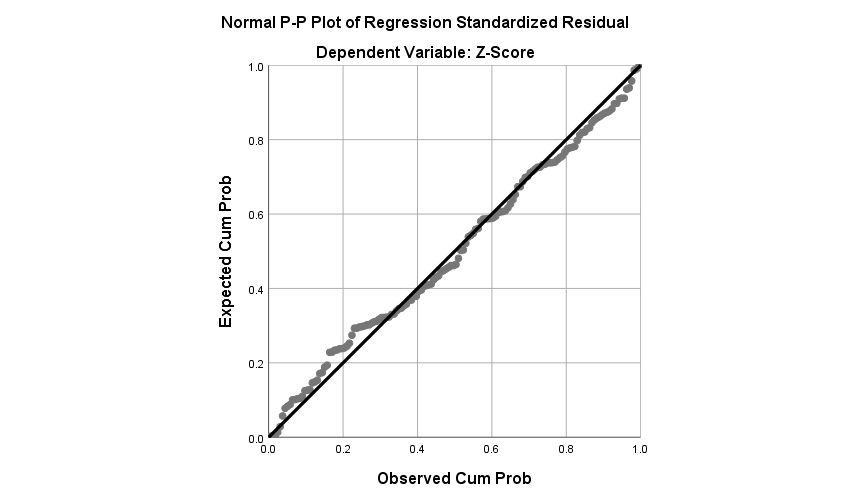 Hasil Uji MultikolinearitasHasil Uji AutokorelasiHasil Uji Heteroskedastisitas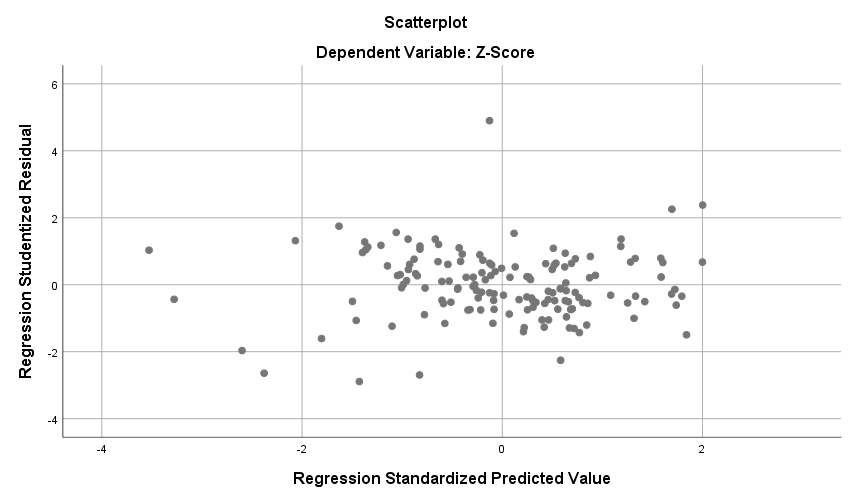 Hasil Uji Analisis Regresi Linier BergandaHasil Uji FHasil Uji THasil Uji Koefisien DeterminasiNo.KodeNama PerusahaanKriteriaKriteriaKriteriaNo.KodeNama PerusahaanKriteria 1Kriteria 2Kriteria 31AKSIPT. Mineral Sumberdaya Mandiri Tbk.✓✓✓2APOLArpeni Pratama Ocean Line Tbkdelisting (pailit) 2020delisting (pailit) 2020delisting (pailit) 20203ASSAPT Adi Sarana Armada Tbk.✓✓✓4BBRMPelayaran Nasional Bina Buana Raya Tbk✓✓✓5BESSPT. Batulicin Nusantara Maritim Tbk.✓✓x6BIRDPT Blue Bird Tbk.✓✓✓7BLTABerlian Laju Tanker Tbk✓✓✓8BPTRPT Batavia Prosperindo Trans Tbk.✓✓✓9BSMLPT. Bintang Samudera Mandiri Lines Tbk.✓✓x10BULLPT. Buana Lintas Lautan Tbk.✓✓✓11CANIPT. Capitol Nusantara Indonesia Tbk.1✓✓✓12CASSCardig Aero Services Tbk✓✓✓13CMPPPT AirAsia Indonesia Tbk✓✓✓14DEALDewata Freightinternational Tbk.✓✓✓15ELPIPT. Pelayaran Nasional Ekalya Purnamasari Tbk.✓✓x16GIAAPT Garuda Indonesia (Persero) Tbk.✓✓✓17GTSIPT. GTS Internasional Tbk.✓✓x18HAISPT. Hasnur Internasional Shipping Tbk.✓✓x19HATMPT. Habco Trans Maritima Tbk.✓✓x20HELIPT Jaya Trishindo Tbk✓✓✓21HITSHumpuss Intermoda Transportasi Tbk.✓✓✓22IATAIndonesia Air Transport & Infrastruktur Tbk.✓✓✓23IPCMJasa Armada Indonesia Tbk.✓✓✓24JAYAArmada Berjaya Trans Tbk.✓✓✓25KARWPT. ICTSI Jasa Prima Tbk.✓✓✓26KJENKrida Jaringan Nusantara Tbk.✓✓x27LEADLogindo Samudramakmur Tbk.✓✓✓28LRNAPT Eka Sari Lorena Transport Tbk.✓✓✓29MBSSMitrabantera Segara Sejati Tbk.✓✓✓30MIRAMitra International Resources Tbk.✓✓✓31NELYPelayaran Nelly Dwi Putri Tbk.✓✓✓32PORTNusantara Pelabuhan Handal Tbk.✓✓✓33PPGLPT. Prima Globalindo Logistik Tbk.✓✓x34PSSIPT. IMC Pelita Logistik Tbk.✓✓✓35PTISIndo Straits Tbk.✓✓✓36PURAPT. Putra Rajawali Kencana Tbk.✓✓x37RCCCPT. Utama Radar Cahaya Tbk.✓✓x38RIGSRig Tenders Indonesia Tbk.✓✓✓39SAFEPT. Steady Safe Tbk.✓✓x40SAPXSatria Antaran Prima Tbk.✓✓✓41SDMUSidomulyo Selaras Tbk✓✓✓42SHIPSillo Maritime Perdana Tbk.✓✓✓43SMDRSamudera Indonesia Tbk.✓✓✓44SOCISoechi Lines Tbk.✓✓✓45TAMUPelayaran Tamarin Samudra Tbk.✓✓✓46TAXIPT. Express Transindo Utama Tbk✓✓✓47TCPITranscoal Pacific Tbk.✓✓✓48TMASPelayaran Tempuran Emas Tbk.✓✓✓49TNCATrimuda Nuansa Citra Tbk.✓✓✓50TPMATrans Power Marine Tbk.✓✓✓51TRJAPT Transkon Jaya Tbk.✓✓✓52TRUKGuna Timur Raya Tbk.✓✓✓53WEHAPT WEHA Transportasi Indonesia Tbk.✓✓✓54WINSWintermar Offshore Marine Tbk.✓✓✓JumlahJumlahJumlah54111SampelSampelSampel424242Total Sampel x 6 TahunTotal Sampel x 6 TahunTotal Sampel x 6 Tahun252252252No.Kode PerusahaanTahunCRDARTATOSIZENo.Kode PerusahaanTahunCRDARTATOSIZE1AKSI20172.830.281.2225.471AKSI20181.430.601.1626.341AKSI20191.490.601.6626.381AKSI20201.440.641.7526.421AKSI20211.790.531.7426.341AKSI20221.510.511.3226.632ASSA20170.430.700.5128.832ASSA20180.470.720.4629.032ASSA20190.530.720.4829.212ASSA20200.440.720.5929.272ASSA20210.900.710.8429.432ASSA20220.860.660.8129.613BBRM20170.080.680.2527.893BBRM20180.830.730.2427.853BBRM20190.930.760.2227.713BBRM20200.350.810.3026.993BBRM20210.490.760.2226.903BBRM20221.840.240.2727.014BIRD20171.770.240.6529.514BIRD20181.740.240.6129.574BIRD20191.250.270.5529.644BIRD20201.940.280.2829.614BIRD20212.420.220.3429.524BIRD20221.520.220.5229.565BLTA20170.720.630.3227.705BLTA20180.620.590.3527.665BLTA20190.550.550.3027.575BLTA20200.510.580.2827.565BLTA20211.330.540.2827.635BLTA20221.150.480.3127.826BPTR20170.400.610.1826.526BPTR20180.300.620.2427.036BPTR20190.240.590.3027.016BPTR20200.220.580.3027.016BPTR20210.320.700.2627.436BPTR20220.390.790.2727.857BULL20171.000.490.2129.077BULL20181.320.410.2629.207BULL20191.540.490.1829.677BULL20201.000.580.2330.097BULL20210.390.820.3029.787BULL20220.660.680.3029.418CANI20170.171.100.0227.418CANI20180.221.180.0227.428CANI20190.191.340.0227.018CANI20200.051.880.0326.678CANI20210.062.140.0626.508CANI20220.052.570.1326.329CASS20171.330.581.0828.289CASS20181.250.581.0928.339CASS20190.810.631.3628.119CASS20200.630.690.8228.039CASS20210.830.630.8928.099CASS20221.010.551.0328.1510CMPP20170.260.991.2428.7610CMPP20180.161.281.4928.6810CMPP20190.470.922.5728.5910CMPP20200.031.480.2629.4410CMPP20210.032.010.1229.2710CMPP20220.042.270.7129.3111DEAL20170.820.880.9825.7311DEAL20181.240.500.9426.2511DEAL20191.000.540.5226.3411DEAL20200.760.730.2526.3711DEAL20210.531.210.5125.8611DEAL20220.661.300.5725.8012GIAA20170.510.751.1131.5612GIAA20180.550.791.0031.7812GIAA20190.350.841.0331.7612GIAA20200.121.180.1432.6612GIAA20210.051.850.1932.2612GIAA20220.481.250.3432.2213HELI20170.610.710.7026.1113HELI20180.910.611.0626.3013HELI20191.690.351.6525.9913HELI20201.100.610.4326.5413HELI20211.030.530.2126.4313HELI20220.490.760.2026.1514HITS20170.980.760.3928.5014HITS20180.850.730.4128.6814HITS20190.720.690.4228.6714HITS20200.580.690.4028.7814HITS20210.830.720.3828.7914HITS20221.070.650.4928.9215IATA20170.440.430.2127.6815IATA20180.420.440.3027.6215IATA20190.250.410.2427.4715IATA20200.210.720.1427.3615IATA20210.152.090.1728.0015IATA20220.320.581.0728.6716IPCM20172.630.260.5527.9416IPCM20186.280.100.6327.7816IPCM20193.810.160.5327.8816IPCM20202.810.220.4927.9716IPCM20213.200.190.5727.9916IPCM20223.150.200.6628.0317JAYA20170.960.860.5524.3017JAYA20180.870.580.5924.6817JAYA20190.800.310.6925.2517JAYA20201.710.190.8025.1317JAYA20217.860.100.5925.5317JAYA20224.430.110.6025.6018KARW20170.102.340.3126.5718KARW20180.112.340.2526.6118KARW20190.062.620.1626.4018KARW20200.092.630.2226.4118KARW20210.082.910.1626.2718KARW20220.063.250.4826.1819LEAD20170.890.530.1328.6419LEAD20180.690.680.1728.4519LEAD20191.390.730.1728.3719LEAD20203.240.730.1828.3219LEAD20213.320.740.2128.3019LEAD20222.980.780.2228.3720LRNA20171.390.180.4126.2720LRNA20181.650.140.3326.4720LRNA20192.280.140.4126.4420LRNA20200.800.190.2426.3220LRNA20211.010.200.2926.2020LRNA20220.750.240.4126.1421MBSS20176.010.220.2928.8121MBSS20184.300.290.3128.8821MBSS20193.710.210.3628.7421MBSS20202.110.200.2828.6421MBSS20217.420.050.4128.5621MBSS20227.060.120.4228.8322MIRA20172.420.390.3326.6522MIRA20184.690.300.4026.4922MIRA20191.590.330.3726.5922MIRA20201.170.320.2726.4822MIRA20211.100.330.2826.4322MIRA20220.460.360.3226.3123NELY20176.040.070.4226.7523NELY20186.040.110.5026.8923NELY20195.780.120.4726.9923NELY20206.720.120.4127.0723NELY20213.850.110.3627.0423NELY20224.070.110.4727.2124PORT20172.110.500.6428.2724PORT20181.830.550.5828.3624PORT20191.430.540.6428.4324PORT20201.130.600.5828.4424PORT20211.400.550.7128.2524PORT20221.820.500.6928.2425PSSI20171.890.400.4827.9525PSSI20181.550.350.5828.1025PSSI20190.680.380.5328.3225PSSI20201.090.360.4728.3625PSSI20211.570.290.6728.4625PSSI20222.220.190.6728.6726PTIS20170.500.590.2827.0226PTIS20180.730.570.3227.0326PTIS20190.960.540.3626.9426PTIS20202.620.530.3526.9326PTIS20213.590.540.3426.9926PTIS20224.440.530.4427.2127RIGS20171.400.330.1827.8327RIGS20180.710.280.2827.7227RIGS20191.410.180.3627.3827RIGS20203.310.070.1827.2127RIGS20215.920.050.2527.1227RIGS202214.470.030.2536.8828SAPX20171.941.033.3724.5128SAPX20184.000.322.3625.3028SAPX20193.880.322.5125.7828SAPX20202.860.342.1526.0728SAPX20213.060.332.3526.2528SAPX20222.600.322.3726.2429SDMU20171.070.420.2726.6829SDMU20181.040.470.2826.6229SDMU20190.580.760.4926.1129SDMU20200.300.960.5025.9029SDMU20210.291.010.4925.8529SDMU20221.190.980.5725.7530SHIP20170.400.610.2628.5330SHIP20180.350.580.2928.8530SHIP20190.880.520.3828.8430SHIP20200.950.540.2929.0630SHIP20210.930.540.3129.1730SHIP20220.970.550.3629.4231SMDR20171.130.480.7329.7131SMDR20181.100.490.8029.7931SMDR20191.270.520.8529.6031SMDR20201.290.580.8529.7231SMDR20211.450.540.8130.1031SMDR20222.040.441.0030.5332SOCI20170.800.460.2429.7032SOCI20182.540.510.2029.9032SOCI20192.880.510.2329.8932SOCI20202.570.450.2029.8632SOCI20212.500.420.2029.8332SOCI20221.560.410.2329.9333TAMU20171.780.500.1428.0333TAMU20180.410.490.1528.0033TAMU20190.190.530.1827.8333TAMU20201.490.510.1927.7833TAMU20211.990.490.1627.6433TAMU20221.570.510.1827.6234TAXI20170.850.880.1528.3334TAXI20180.311.460.1927.8734TAXI20190.291.950.2826.9034TAXI20200.273.140.0926.2234TAXI20217.200.160.0825.2334TAXI20227.680.160.0425.0135TCPI20170.930.610.7328.3935TCPI20181.030.550.8428.6435TCPI20191.000.530.7528.7635TCPI20200.820.480.6128.6435TCPI20210.800.460.5928.6835TCPI20220.820.410.6328.6636TMAS20170.510.650.6928.7036TMAS20180.430.620.8228.6736TMAS20190.530.640.7728.8136TMAS20200.450.680.7028.9836TMAS20211.140.620.8329.0336TMAS20221.760.491.1129.1137TNCA20172.250.542.4023.7937TNCA201811.410.151.3524.5737TNCA201911.720.171.4824.6537TNCA20204.070.171.4324.6037TNCA20213.060.221.4624.6837TNCA20222.720.201.3524.7138TPMA20170.590.390.3328.0738TPMA20180.740.320.3928.1138TPMA20190.840.290.4328.0738TPMA20201.090.260.3828.0138TPMA20211.370.220.4227.9838TPMA20221.660.170.5828.1639TRJA20170.470.770.5926.7039TRJA20180.400.790.5927.0539TRJA20190.380.730.7427.0239TRJA20200.600.540.6627.1339TRJA20210.890.500.6227.1939TRJA20220.980.600.5527.5040TRUK20170.950.280.6124.8040TRUK20181.110.230.4125.2740TRUK20191.130.260.5025.3240TRUK20200.660.260.5025.1840TRUK20210.650.240.5225.0640TRUK20220.820.230.5524.9841WEHA20170.430.490.4626.4341WEHA20180.400.540.4826.5341WEHA20190.520.440.5426.3241WEHA20200.370.470.3226.1241WEHA20210.420.510.4226.1341WEHA20221.540.330.6326.4042WINS20170.650.410.1829.1542WINS20180.620.380.2329.0142WINS20190.590.370.2328.8742WINS20201.260.360.2028.7642WINS20212.210.210.2228.6642WINS20222.560.180.3228.72No.Kode PerusahaanTahunZ-Score(X1)Z-Score(X2)Z-Score(X3)Z-Score(X4)Z-ScoreNo.Kode PerusahaanTahunZ-Score(X1)Z-Score(X2)Z-Score(X3)Z-Score(X4)Z-Score1AKSI20170.49-0.040.202.577.191AKSI20180.110.080.120.662.431AKSI20190.170.090.020.672.241AKSI20200.170.06-0.010.561.821AKSI20210.240.160.090.903.641AKSI20220.160.250.150.943.902ASSA2017-0.140.08-0.010.42-0.272ASSA2018-0.150.090.000.39-0.272ASSA2019-0.120.10-0.030.38-0.242ASSA2020-0.160.11-0.030.39-0.502ASSA2021-0.020.120.000.410.682ASSA2022-0.030.11-0.030.520.463BBRM2017-0.62-0.60-0.400.47-8.183BBRM2018-0.02-0.76-0.090.36-2.833BBRM2019-0.01-0.90-0.060.31-3.023BBRM2020-0.39-2.17-0.300.24-11.373BBRM2021-0.28-2.380.020.32-9.133BBRM20220.12-2.330.023.10-3.384BIRD20170.050.320.073.115.094BIRD20180.070.350.083.125.364BIRD20190.020.340.042.684.404BIRD20200.080.33-0.052.593.974BIRD20210.120.35-0.013.555.604BIRD20220.070.360.063.475.695BLTA2017-0.05-16.29-0.090.60-53.435BLTA2018-0.07-17.130.100.68-54.905BLTA2019-0.06-18.530.020.83-59.795BLTA2020-0.09-18.890.010.73-61.405BLTA20210.05-17.650.110.84-55.585BLTA20220.02-16.070.141.07-50.176BPTR2017-0.130.000.010.65-0.116BPTR2018-0.200.03-0.010.60-0.666BPTR2019-0.230.05-0.040.69-0.916BPTR2020-0.220.07-0.030.72-0.706BPTR2021-0.130.06-0.020.43-0.396BPTR2022-0.120.06-0.030.27-0.487BULL20170.00-0.430.041.03-0.067BULL20180.06-0.350.051.421.077BULL20190.08-0.170.041.061.417BULL20200.00-0.070.050.730.847BULL2021-0.23-0.45-0.380.23-5.337BULL2022-0.11-0.82-0.110.46-3.658CANI2017-0.88-0.24-0.04-0.09-6.948CANI2018-0.90-0.33-0.04-0.15-7.458CANI2019-1.07-0.56-0.03-0.25-9.348CANI2020-1.78-1.20-0.06-0.47-16.498CANI2021-2.02-1.52-0.07-0.53-19.198CANI2022-2.44-2.07-0.03-0.61-23.589CASS20170.110.300.240.724.039CASS20180.090.280.150.713.279CASS2019-0.100.220.090.581.299CASS2020-0.210.180.000.44-0.369CASS2021-0.090.190.140.591.559CASS20220.000.260.240.833.3110CMPP2017-0.520.050.070.01-2.7410CMPP2018-0.82-2.20-0.40-0.22-15.4910CMPP2019-0.41-2.42-0.050.08-10.7910CMPP2020-0.79-1.52-0.55-0.32-14.1510CMPP2021-1.25-2.25-0.43-0.50-18.9310CMPP2022-1.34-2.47-0.37-0.56-19.8811DEAL2017-0.130.09-0.030.13-0.6511DEAL20180.110.03-0.020.981.7311DEAL20190.000.03-0.020.840.8811DEAL2020-0.13-0.15-0.270.36-2.7511DEAL2021-0.35-0.92-0.23-0.17-7.0511DEAL2022-0.26-1.06-0.10-0.23-6.0512GIAA2017-0.25-0.12-0.070.33-2.1312GIAA2018-0.25-0.09-0.020.26-1.8212GIAA2019-0.48-0.15-0.020.19-3.5512GIAA2020-0.35-0.30-0.29-0.15-5.3912GIAA2021-0.76-1.03-0.71-0.46-13.6012GIAA2022-0.14-0.590.56-0.200.7413HELI2017-0.160.03-0.010.41-0.6513HELI2018-0.050.080.020.640.7613HELI20190.180.220.081.854.3813HELI20200.040.150.000.651.4513HELI20210.010.17-0.030.881.3413HELI2022-0.26-0.15-0.440.32-4.7914HITS20170.000.050.040.310.7214HITS2018-0.030.100.040.370.7814HITS2019-0.060.140.050.450.8314HITS2020-0.130.150.020.440.2314HITS2021-0.040.08-0.070.40-0.0614HITS20220.020.120.040.531.3015IATA2017-0.18-0.64-0.111.31-2.6815IATA2018-0.22-0.83-0.141.28-3.7015IATA2019-0.27-1.01-0.111.42-4.2915IATA2020-0.39-1.27-0.140.38-7.2615IATA2021-1.54-0.680.01-0.52-12.7915IATA2022-0.22-0.210.300.720.6616IPCM20170.420.120.122.856.9916IPCM20180.540.170.108.8214.0416IPCM20190.440.180.105.409.8416IPCM20200.380.180.083.457.1716IPCM20210.410.220.124.268.6716IPCM20220.420.240.124.108.6817JAYA2017-0.01-0.030.070.170.4817JAYA2018-0.03-0.01-0.010.720.4417JAYA2019-0.040.010.002.262.1217JAYA20200.100.040.024.325.5017JAYA20210.390.070.049.4012.9417JAYA20220.310.080.048.3111.2518KARW2017-2.11-2.640.10-0.57-22.3818KARW2018-2.09-2.660.04-0.57-22.7218KARW2019-2.46-3.20-0.03-0.62-27.3918KARW2020-2.39-3.210.01-0.62-26.7318KARW2021-2.68-3.74-0.02-0.66-30.5718KARW2022-3.04-4.470.09-0.69-34.6019LEAD2017-0.010.08-0.130.880.2619LEAD2018-0.05-0.19-0.330.46-2.6419LEAD20190.04-0.25-0.090.37-0.7519LEAD20200.10-0.29-0.040.37-0.1619LEAD20210.12-0.31-0.030.35-0.0919LEAD20220.13-0.37-0.070.28-0.5620LRNA20170.04-0.10-0.164.693.8220LRNA20180.04-0.18-0.106.095.4520LRNA20190.07-0.20-0.036.306.2220LRNA2020-0.02-0.39-0.154.171.9920LRNA20210.00-0.55-0.104.061.7820LRNA2022-0.03-0.68-0.093.160.3521MBSS20170.180.50-0.043.606.3521MBSS20180.200.42-0.072.514.8521MBSS20190.190.470.013.726.7821MBSS20200.150.45-0.084.126.2421MBSS20210.220.560.0719.8224.5221MBSS20220.460.590.137.4813.6622MIRA20170.24-3.46-0.091.58-8.6722MIRA20180.32-3.85-0.042.33-8.2422MIRA20190.08-3.68-0.032.01-9.5522MIRA20200.03-4.13-0.092.12-11.6622MIRA20210.02-4.39-0.072.07-12.5222MIRA2022-0.15-5.06-0.151.82-16.5823NELY20170.220.300.0612.3415.7923NELY20180.250.350.118.3112.2723NELY20190.210.380.107.0610.6923NELY20200.220.420.097.2010.9423NELY20210.130.420.098.0811.3423NELY20220.170.490.198.3812.8124PORT20170.160.140.051.012.8824PORT20180.160.140.000.822.3924PORT20190.120.180.020.852.4024PORT20200.040.14-0.020.671.2724PORT20210.080.14-0.030.821.6924PORT20220.140.190.031.012.8025PSSI20170.130.120.031.513.0425PSSI20180.100.210.131.874.1325PSSI2019-0.080.230.081.622.4225PSSI20200.020.270.041.813.1425PSSI20210.110.380.172.465.7025PSSI20220.180.530.254.369.1926PTIS2017-0.10-0.05-0.050.69-0.4026PTIS2018-0.04-0.040.000.760.4126PTIS2019-0.01-0.040.010.850.7826PTIS20200.12-0.040.000.891.5926PTIS20210.16-0.030.000.841.8326PTIS20220.18-0.010.010.882.1227RIGS20170.13-0.05-0.062.072.4527RIGS2018-0.08-0.150.022.531.7927RIGS20190.07-0.350.044.414.2227RIGS20200.13-0.48-0.0313.2612.9827RIGS20210.22-0.610.0217.7418.2027RIGS20220.30-0.500.0437.2939.7228SAPX20170.38-0.88-0.51-0.03-3.8028SAPX20180.60-0.71-0.362.151.5028SAPX20190.58-0.180.242.127.0628SAPX20200.520.010.181.906.6428SAPX20210.510.130.202.037.2528SAPX20220.440.130.002.105.4929SDMU20170.010.04-0.101.371.0029SDMU20180.01-0.03-0.011.131.0629SDMU2019-0.22-0.33-0.170.31-3.3229SDMU2020-0.56-0.64-0.250.05-7.3729SDMU2021-0.66-0.73-0.06-0.01-7.1329SDMU20220.04-0.770.020.02-2.0930SHIP2017-0.130.160.060.640.7230SHIP2018-0.130.170.040.710.7330SHIP2019-0.020.210.060.911.9430SHIP2020-0.010.220.070.852.0030SHIP2021-0.010.220.050.861.8930SHIP2022-0.010.230.050.831.9531SMDR20170.040.290.031.082.5531SMDR20180.030.290.021.052.4031SMDR20190.090.26-0.110.911.6731SMDR20200.100.220.000.732.1331SMDR20210.160.260.170.853.9531SMDR20220.290.350.291.286.3232SOCI2017-0.030.250.011.161.9632SOCI20180.080.24-0.010.952.2632SOCI20190.110.24-0.020.952.3632SOCI20200.100.290.011.212.9632SOCI20210.100.29-0.011.402.9832SOCI20220.050.32-0.011.442.8333TAMU20170.060.23-0.061.011.8033TAMU2018-0.070.21-0.071.050.8833TAMU2019-0.270.12-0.150.89-1.4433TAMU20200.030.12-0.030.961.4333TAMU20210.060.08-0.081.031.1833TAMU20220.060.01-0.100.960.7434TAXI2017-0.04-0.15-0.370.14-3.0634TAXI2018-0.87-0.88-0.81-0.32-14.3534TAXI2019-1.07-2.90-0.44-0.49-19.9434TAXI2020-1.74-5.99-0.33-0.68-33.8534TAXI20210.77-13.941.985.08-21.7334TAXI20220.80-175.60-0.215.27-563.0535TCPI2017-0.020.050.016.476.9235TCPI20180.010.110.060.821.7135TCPI20190.000.160.050.881.7735TCPI2020-0.060.19-0.021.081.2635TCPI2021-0.070.210.001.181.4935TCPI2022-0.060.250.011.422.0336TMAS2017-0.140.29-0.040.540.3136TMAS2018-0.190.31-0.040.600.1136TMAS2019-0.140.300.020.570.7436TMAS2020-0.130.26-0.030.460.3336TMAS20210.030.330.250.613.5936TMAS20220.170.460.341.026.0137TNCA20170.48-0.570.140.853.1437TNCA20180.85-0.190.085.7711.4937TNCA20190.85-0.140.074.8010.6737TNCA20200.29-0.19-0.044.916.1437TNCA20210.28-0.150.053.645.5237TNCA20220.29-0.110.024.065.9338TPMA2017-0.080.320.051.572.4538TPMA2018-0.060.380.072.113.5838TPMA2019-0.030.410.082.434.2138TPMA20200.020.420.022.884.6638TPMA20210.060.440.053.475.7638TPMA20220.100.520.144.798.3039TRJA2017-0.230.23-0.010.30-0.4939TRJA2018-0.250.21-0.020.27-0.8139TRJA2019-0.280.090.010.38-1.0739TRJA2020-0.150.140.010.860.4639TRJA2021-0.030.200.090.992.0739TRJA2022-0.010.180.050.671.6040TRUK2017-0.010.170.042.573.4640TRUK20180.010.130.023.334.1440TRUK20190.020.120.032.823.6640TRUK2020-0.070.03-0.102.801.9240TRUK2021-0.05-0.03-0.073.252.4840TRUK2022-0.03-0.09-0.073.322.5241WEHA2017-0.100.030.181.031.7341WEHA2018-0.100.02-0.020.860.1441WEHA2019-0.070.04-0.011.290.9241WEHA2020-0.09-0.11-0.231.15-1.2441WEHA2021-0.08-0.15-0.080.95-0.5141WEHA20220.06-0.050.072.072.8842WINS2017-0.050.12-0.141.470.6742WINS2018-0.080.06-0.151.650.4142WINS2019-0.100.01-0.091.680.5742WINS20200.04-0.04-0.081.761.4342WINS20210.12-0.04-0.013.664.4442WINS20220.13-0.040.004.605.54Descriptive StatisticsDescriptive StatisticsDescriptive StatisticsDescriptive StatisticsDescriptive StatisticsDescriptive StatisticsNMinimumMaximumMeanStd. DeviationLikuiditas150.193.321.1201.66063Leverage150.141.30.5242.20241Operating Capacity150.131.75.5347.33027Firm Size15024.8030.5327.91861.37882Z-Score150-7.379.191.51282.72293Valid N (listwise)150One-Sample Kolmogorov-Smirnov TestOne-Sample Kolmogorov-Smirnov TestOne-Sample Kolmogorov-Smirnov TestUnstandardized ResidualNN252Normal Parametersa,bMean.0000000Normal Parametersa,bStd. Deviation39.68753066Most Extreme DifferencesAbsolute.375Most Extreme DifferencesPositive.367Most Extreme DifferencesNegative-.375Test StatisticTest Statistic.375Asymp. Sig. (2-tailed)Asymp. Sig. (2-tailed).000ca. Test distribution is Normal.a. Test distribution is Normal.a. Test distribution is Normal.b. Calculated from data.b. Calculated from data.b. Calculated from data.c. Lilliefors Significance Correction.c. Lilliefors Significance Correction.c. Lilliefors Significance Correction.One-Sample Kolmogorov-Smirnov TestOne-Sample Kolmogorov-Smirnov TestOne-Sample Kolmogorov-Smirnov TestUnstandardized ResidualNN150Normal Parametersa,bMean.0000000Normal Parametersa,bStd. Deviation1.15867176Most Extreme DifferencesAbsolute.065Most Extreme DifferencesPositive.046Most Extreme DifferencesNegative-.065Test StatisticTest Statistic.065Asymp. Sig. (2-tailed)Asymp. Sig. (2-tailed).200c,da. Test distribution is Normal.a. Test distribution is Normal.a. Test distribution is Normal.b. Calculated from data.b. Calculated from data.b. Calculated from data.c. Lilliefors Significance Correction.c. Lilliefors Significance Correction.c. Lilliefors Significance Correction.d. This is a lower bound of the true significance.d. This is a lower bound of the true significance.d. This is a lower bound of the true significance.CoefficientsaCoefficientsaCoefficientsaCoefficientsaModelModelCollinearity StatisticsCollinearity StatisticsModelModelToleranceVIF1(Constant)1Likuiditas.8191.2211Leverage.8691.1501Operating Capacity.9481.0551Firm Size.9101.099a. Dependent Variable: Z-Scorea. Dependent Variable: Z-Scorea. Dependent Variable: Z-Scorea. Dependent Variable: Z-ScoreModel SummarybModel SummarybStd. Error of the EstimateDurbin-Watson1.396831.798a. Predictors: (Constant), Firm Size, Leverage, Operating Capacity, Likuiditasa. Predictors: (Constant), Firm Size, Leverage, Operating Capacity, Likuiditasb. Dependent Variable: Z-Scoreb. Dependent Variable: Z-ScoreCoefficientsaCoefficientsaCoefficientsaCoefficientsaCoefficientsaCoefficientsaCoefficientsaModelModelUnstandardized CoefficientsUnstandardized CoefficientsStandardized CoefficientstSig.ModelModelBStd. ErrorBetatSig.1(Constant).8061.653.487.6271Likuiditas-.185.139-.120-1.328.1861Leverage.033.434.007.077.9391Operating Capacity.467.258.1511.810.0721Firm Size.004.064.005.056.955a. Dependent Variable: ABS_RESa. Dependent Variable: ABS_RESa. Dependent Variable: ABS_RESa. Dependent Variable: ABS_RESa. Dependent Variable: ABS_RESa. Dependent Variable: ABS_RESa. Dependent Variable: ABS_RESCoefficientsaCoefficientsaCoefficientsaCoefficientsaCoefficientsaCoefficientsaCoefficientsaModelModelUnstandardized CoefficientsUnstandardized CoefficientsStandardized CoefficientstSig.ModelModelBStd. ErrorBetatSig.1(Constant)-8.1952.438-3.361.0011Likuiditas.701.191.1703.663.0001Leverage-9.380.606-.697-15.469.0001Operating Capacity2.864.356.3478.050.0001Firm Size.441.087.2235.067.000a. Dependent Variable: Z-Scorea. Dependent Variable: Z-Scorea. Dependent Variable: Z-Scorea. Dependent Variable: Z-Scorea. Dependent Variable: Z-Scorea. Dependent Variable: Z-Scorea. Dependent Variable: Z-ScoreANOVAaANOVAaANOVAaANOVAaANOVAaANOVAaANOVAaModelModelSum of SquaresdfMean SquareFSig.1Regression821.8244205.456105.301.000b1Residual282.9141451.9511Total1104.739149a. Dependent Variable: Z-Scorea. Dependent Variable: Z-Scorea. Dependent Variable: Z-Scorea. Dependent Variable: Z-Scorea. Dependent Variable: Z-Scorea. Dependent Variable: Z-Scorea. Dependent Variable: Z-Scoreb. Predictors: (Constant), Firm Size, Leverage, Operating Capacity, Likuiditasb. Predictors: (Constant), Firm Size, Leverage, Operating Capacity, Likuiditasb. Predictors: (Constant), Firm Size, Leverage, Operating Capacity, Likuiditasb. Predictors: (Constant), Firm Size, Leverage, Operating Capacity, Likuiditasb. Predictors: (Constant), Firm Size, Leverage, Operating Capacity, Likuiditasb. Predictors: (Constant), Firm Size, Leverage, Operating Capacity, Likuiditasb. Predictors: (Constant), Firm Size, Leverage, Operating Capacity, LikuiditasCoefficientsaCoefficientsaCoefficientsaCoefficientsaCoefficientsaCoefficientsaCoefficientsaModelModelUnstandardized CoefficientsUnstandardized CoefficientsStandardized CoefficientstSig.ModelModelBStd. ErrorBetatSig.1(Constant)-8.1952.438-3.361.0011Likuiditas.701.191.1703.663.0001Leverage-9.380.606-.697-15.469.0001Operating Capacity2.864.356.3478.050.0001Firm Size.441.087.2235.067.000a. Dependent Variable: Z-Scorea. Dependent Variable: Z-Scorea. Dependent Variable: Z-Scorea. Dependent Variable: Z-Scorea. Dependent Variable: Z-Scorea. Dependent Variable: Z-Scorea. Dependent Variable: Z-ScoreModel SummarybModel SummarybModel SummarybModel SummarybModel SummarybModel SummarybModelRR SquareAdjusted R SquareStd. Error of the EstimateDurbin-Watson1.863a.744.7371.396831.798a. Predictors: (Constant), Firm Size, Leverage, Operating Capacity, Likuiditasa. Predictors: (Constant), Firm Size, Leverage, Operating Capacity, Likuiditasa. Predictors: (Constant), Firm Size, Leverage, Operating Capacity, Likuiditasa. Predictors: (Constant), Firm Size, Leverage, Operating Capacity, Likuiditasa. Predictors: (Constant), Firm Size, Leverage, Operating Capacity, Likuiditasa. Predictors: (Constant), Firm Size, Leverage, Operating Capacity, Likuiditasb. Dependent Variable: Z-Scoreb. Dependent Variable: Z-Scoreb. Dependent Variable: Z-Scoreb. Dependent Variable: Z-Scoreb. Dependent Variable: Z-Scoreb. Dependent Variable: Z-Score